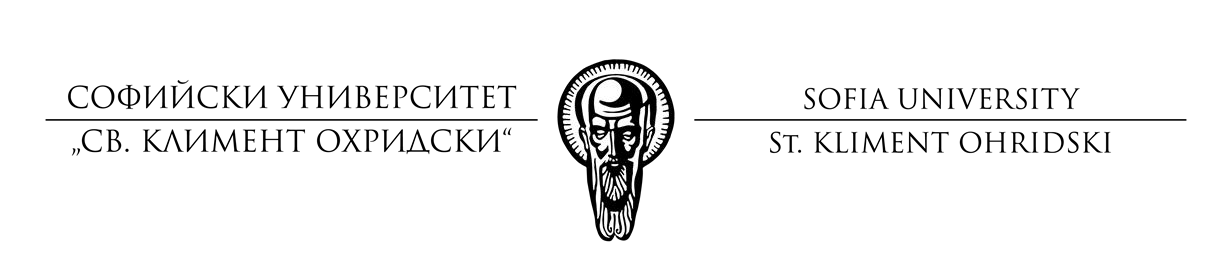 Формуляр за записване на новоприети студентиФакултет номер:Дата: 	 Подпис:снимкаИмена по лична карта:Имена по лична карта:Имена по лична карта:Имена по лична карта:Имена по лична карта:Имена по лична карта:Имена по лична карта:Имена по лична карта:Имена по лична карта:Имена по лична карта:Роден(а) на:Роден(а) на:в гр.(с.) 	 област: в гр.(с.) 	 област: в гр.(с.) 	 област: в гр.(с.) 	 област: в гр.(с.) 	 област: в гр.(с.) 	 област: в гр.(с.) 	 област: в гр.(с.) 	 област: Държава:Държава:Държава:Държава:Държава:Държава:Държава:Държава:Държава:Държава:ЕГН/ЛНЧ/ЛИН: 	 гражданство: ЕГН/ЛНЧ/ЛИН: 	 гражданство: ЕГН/ЛНЧ/ЛИН: 	 гражданство: ЕГН/ЛНЧ/ЛИН: 	 гражданство: ЕГН/ЛНЧ/ЛИН: 	 гражданство: ЕГН/ЛНЧ/ЛИН: 	 гражданство: ЕГН/ЛНЧ/ЛИН: 	 гражданство: ЕГН/ЛНЧ/ЛИН: 	 гражданство: ЕГН/ЛНЧ/ЛИН: 	 гражданство: ЕГН/ЛНЧ/ЛИН: 	 гражданство: диплома за висше образование, серия уникален идентификационен номер и рег.№диплома за висше образование, серия уникален идентификационен номер и рег.№диплома за висше образование, серия уникален идентификационен номер и рег.№диплома за висше образование, серия уникален идентификационен номер и рег.№диплома за висше образование, серия уникален идентификационен номер и рег.№диплома за висше образование, серия уникален идентификационен номер и рег.№диплома за висше образование, серия уникален идентификационен номер и рег.№диплома за висше образование, серия уникален идентификационен номер и рег.№диплома за висше образование, серия уникален идентификационен номер и рег.№диплома за висше образование, серия уникален идентификационен номер и рег.№Година на издаване на дипломатаГодина на издаване на дипломатаГодина на издаване на дипломатаГодина на издаване на дипломатаГодина на издаване на дипломатаГодина на издаване на дипломатаГодина на издаване на дипломатаГодина на издаване на дипломатаГодина на издаване на дипломатаГодина на издаване на дипломатаиздадена от ВУЗ:                                                                                                  гр.(с)издадена от ВУЗ:                                                                                                  гр.(с)издадена от ВУЗ:                                                                                                  гр.(с)издадена от ВУЗ:                                                                                                  гр.(с)издадена от ВУЗ:                                                                                                  гр.(с)издадена от ВУЗ:                                                                                                  гр.(с)издадена от ВУЗ:                                                                                                  гр.(с)издадена от ВУЗ:                                                                                                  гр.(с)издадена от ВУЗ:                                                                                                  гр.(с)издадена от ВУЗ:                                                                                                  гр.(с)форма на обучение: форма на обучение: редовнаредовназадочнаприема се по специалност:приема се по специалност:приема се по специалност:приема се по специалност:приема се по специалност:приема се по специалност:приема се по специалност:приема се по специалност:приема се по специалност:приема се по специалност:Магистърска програма :Магистърска програма :Магистърска програма :Магистърска програма :Магистърска програма :Магистърска програма :Магистърска програма :Магистърска програма :Магистърска програма :Магистърска програма :Адрес по лична карта:Адрес по лична карта:гр.гр.ж.к.ул.ул.Мобилен телефон:Имейл:Имейл:Имейл:Съгласявам се предоставените от мен лични данни да бъдат обработвани от Софийски университет   “Св. Климент Охридски“ като администратор на лични данни за целите на обучението в университета и  на основанията, описани в Задължителната информация за правата на лицата по защита на личните данни, с която декларирам, че съм запознат/а. Съгласявам се предоставените от мен лични данни да бъдат обработвани от Софийски университет   “Св. Климент Охридски“ като администратор на лични данни за целите на обучението в университета и  на основанията, описани в Задължителната информация за правата на лицата по защита на личните данни, с която декларирам, че съм запознат/а. Съгласявам се предоставените от мен лични данни да бъдат обработвани от Софийски университет   “Св. Климент Охридски“ като администратор на лични данни за целите на обучението в университета и  на основанията, описани в Задължителната информация за правата на лицата по защита на личните данни, с която декларирам, че съм запознат/а. Съгласявам се предоставените от мен лични данни да бъдат обработвани от Софийски университет   “Св. Климент Охридски“ като администратор на лични данни за целите на обучението в университета и  на основанията, описани в Задължителната информация за правата на лицата по защита на личните данни, с която декларирам, че съм запознат/а. Съгласявам се предоставените от мен лични данни да бъдат обработвани от Софийски университет   “Св. Климент Охридски“ като администратор на лични данни за целите на обучението в университета и  на основанията, описани в Задължителната информация за правата на лицата по защита на личните данни, с която декларирам, че съм запознат/а. Съгласявам се предоставените от мен лични данни да бъдат обработвани от Софийски университет   “Св. Климент Охридски“ като администратор на лични данни за целите на обучението в университета и  на основанията, описани в Задължителната информация за правата на лицата по защита на личните данни, с която декларирам, че съм запознат/а. Съгласявам се предоставените от мен лични данни да бъдат обработвани от Софийски университет   “Св. Климент Охридски“ като администратор на лични данни за целите на обучението в университета и  на основанията, описани в Задължителната информация за правата на лицата по защита на личните данни, с която декларирам, че съм запознат/а. Съгласявам се предоставените от мен лични данни да бъдат обработвани от Софийски университет   “Св. Климент Охридски“ като администратор на лични данни за целите на обучението в университета и  на основанията, описани в Задължителната информация за правата на лицата по защита на личните данни, с която декларирам, че съм запознат/а. Съгласявам се предоставените от мен лични данни да бъдат обработвани от Софийски университет   “Св. Климент Охридски“ като администратор на лични данни за целите на обучението в университета и  на основанията, описани в Задължителната информация за правата на лицата по защита на личните данни, с която декларирам, че съм запознат/а. Съгласявам се предоставените от мен лични данни да бъдат обработвани от Софийски университет   “Св. Климент Охридски“ като администратор на лични данни за целите на обучението в университета и  на основанията, описани в Задължителната информация за правата на лицата по защита на личните данни, с която декларирам, че съм запознат/а. 